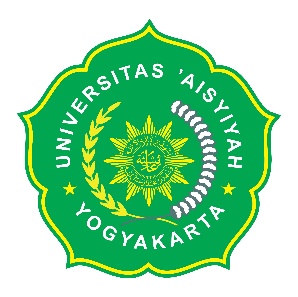 RENCANA PEMBELAJARAN SEMESTER (RPS)  PROGRAM STUDI ADMINISTRASI PUBLIK JENJANG STRATA 1FAKULTAS EKONOMI, ILMU SOSIAL & HUMANIORAUNIVERSITAS ‘AISYIYAH  YOGYAKARTAMATRIK PEMBELAJARANRANCANGAN TUGASMATA KULIAH TEORI PEMBANGUNANTUJUAN TUGASMahasiswa memahami dan mampu menganalisis Paradigma dan Konsep Pembangunan. URAIAN TUGASObyek Garapan	: Mencari sumber referensi berkaitan dengan Paradigma dan Konsep PembangunanBatasan yang harus dikerjakan:Setiap individu diminta untuk mencari pengertian Paradigma dan Konsep PembangunanMelakukan penulisan dan penjelasan berkaitan dengan Paradigma dan Konsep PembangunanMelakukan list tentang jenis penyajian dataMetode/Cara Pengerjaan (acuan cara pengerjaan):Penugasan ini diberikan pada saat proses teori selesai disampaikan. Tugas bersifat individual. Setiap individu menulis dan menjelaskan konsep. Setiap individu menyusun data dalam worksheet yang telah disediakan (lembar kerja)Setiap individu melakukan pemaparan didepan kelas berkaitan review sumber bacaan Diskusi kelas untuk memberikan pemahaman mengenai Paradigma dan Konsep PembangunanMembuat laporan hasil di worksheet atau lembar kerja. Deskripsi Luaran tugas yang dihasilkan:	Laporan hasil review berkaitan dengan Paradigma dan Konsep Pembangunan. Bobot dan sistem penilaian	Bobot tugas 10% dari total nilaiKRITERIA PENILAIAN Penilaian Hard SkillsGRADING SCHEMEPenilaian SoftskillsKRITERIA  Penilaian sikap tanggungjawabKeteranganKRITERIA  : Belajar MandiriKeteranganBAHAN PEMBELAJARAN Buku, jurnal, artikel  Handout dalam bentuk power pointWorksheets (lembar kerja)WORKSHEETS (LEMBAR KERJA)MATA KULIAH                  : TEORI PEMBANGUNANMATA KULIAH                  : TEORI PEMBANGUNANMATA KULIAH                  : TEORI PEMBANGUNANJENIS MATA KULIAH       : WAJIBPENEMPATAN                   : SEMESTER IIPENEMPATAN                   : SEMESTER IIPENEMPATAN                   : SEMESTER IIKODE MATA KULIAH       : ADP2006BESARAN sks                      : 3 SKS     ( 3 SKS TEORI)BESARAN sks                      : 3 SKS     ( 3 SKS TEORI)BESARAN sks                      : 3 SKS     ( 3 SKS TEORI)BESARAN sks                      : 3 SKS     ( 3 SKS TEORI)DOSEN PENANGGUNG-JAWAB   : Gerry Katon Mahendra, S.IP., M.I.P.DOSEN PENANGGUNG-JAWAB   : Gerry Katon Mahendra, S.IP., M.I.P.DOSEN PENANGGUNG-JAWAB   : Gerry Katon Mahendra, S.IP., M.I.P.DOSEN PENANGGUNG-JAWAB   : Gerry Katon Mahendra, S.IP., M.I.P.DESKRIPSI SINGKAT MATA KULIAHMata Kuliah ini bertujuan agar mahasiswa memiliki pemahaman mengenai berbagai konsep, teori dan indikator pembangunan yang dapat menjelaskan bagaimana pertumbuhan membawa perubahan yang dapat berpengaruh terhadap kondisi suatu bangsa. Mata Kuliah ini bertujuan agar mahasiswa memiliki pemahaman mengenai berbagai konsep, teori dan indikator pembangunan yang dapat menjelaskan bagaimana pertumbuhan membawa perubahan yang dapat berpengaruh terhadap kondisi suatu bangsa. Mata Kuliah ini bertujuan agar mahasiswa memiliki pemahaman mengenai berbagai konsep, teori dan indikator pembangunan yang dapat menjelaskan bagaimana pertumbuhan membawa perubahan yang dapat berpengaruh terhadap kondisi suatu bangsa. CAPAIAN PEMBELAJARAN SIKAP (CP SK)S3Berkontribusi dalam peningkatan mutu kehidupan bermasyarakat, berbangsa, dan bernegara berdasarkan Pancasila;S3Berkontribusi dalam peningkatan mutu kehidupan bermasyarakat, berbangsa, dan bernegara berdasarkan Pancasila;S3CAPAIAN PEMBELAJARAN PENGUASAAN PENGETAHUAN (CP PP)PP1Menguasai konsep teoritis administrasi, organisasi, birokrasi, kebijakan publik, pelayanan publik, perilaku organisasi, keuangan negara, reformasi administrasi, dan governansi publik;PP1 Menguasai konsep teoritis administrasi, organisasi, birokrasi, kebijakan publik, pelayanan publik, perilaku organisasi, keuangan negara, reformasi administrasi, dan governansi publik;PP1 PP2Menguasai konsep teoritis secara umum ilmu politik dan teori sosial;PP2Menguasai konsep teoritis secara umum ilmu politik dan teori sosial;PP2CAPAIAN PEMBELAJARAN MATA KULIAH (CP MK)Mahasiswa mampu menjelaskan proses pertumbuhan dan perubahan yang terjadi dari sisi ekonomi, sosial, politik dan lingkungan yang akan berdampak pada kondisi suatu negara Mahaiswa mampu menjelaskan konsep pembangunan konvensional dan non konvensionalMahasiswa mampu menjelaskan konsep pembangunan kritis(S3, PP1, PP2)Mahasiswa mampu menjelaskan proses pertumbuhan dan perubahan yang terjadi dari sisi ekonomi, sosial, politik dan lingkungan yang akan berdampak pada kondisi suatu negara Mahaiswa mampu menjelaskan konsep pembangunan konvensional dan non konvensionalMahasiswa mampu menjelaskan konsep pembangunan kritis(S3, PP1, PP2)Mahasiswa mampu menjelaskan proses pertumbuhan dan perubahan yang terjadi dari sisi ekonomi, sosial, politik dan lingkungan yang akan berdampak pada kondisi suatu negara Mahaiswa mampu menjelaskan konsep pembangunan konvensional dan non konvensionalMahasiswa mampu menjelaskan konsep pembangunan kritis(S3, PP1, PP2)BAHAN KAJIANModel-model Pertumbuhan: Harrod Domar, Rosenstein-Rodan, SolowParadigma PembangunanSumber Daya PembangunanModel-model Pertumbuhan: Harrod Domar, Rosenstein-Rodan, SolowParadigma PembangunanSumber Daya PembangunanModel-model Pertumbuhan: Harrod Domar, Rosenstein-Rodan, SolowParadigma PembangunanSumber Daya PembangunanDAFTAR RUJUKAN Fakih, Mansour. 2011. Runtuhnya Teori Pembangunan dan Globalisasi. Insist Press. YogyakartaUsman, Sunyoto. 2008. Pembangunan dan Pemberdayaan Masyarakat. Pustaka Pelajar. YogyakartaSoetomo,  2013. Strategi-Strategi Pembangunan Masyarakat. Pustaka Pelajar. YogyakartaPeet, Richard dan Hartwick Elaine. 2009. Theories of Development: Contentions, Arguments and Alternatives. Guilford Press. New York. Pieterse, Jan Nederveen. 2010. Development Theory. Sage Publication. California.Fakih, Mansour. 2011. Runtuhnya Teori Pembangunan dan Globalisasi. Insist Press. YogyakartaUsman, Sunyoto. 2008. Pembangunan dan Pemberdayaan Masyarakat. Pustaka Pelajar. YogyakartaSoetomo,  2013. Strategi-Strategi Pembangunan Masyarakat. Pustaka Pelajar. YogyakartaPeet, Richard dan Hartwick Elaine. 2009. Theories of Development: Contentions, Arguments and Alternatives. Guilford Press. New York. Pieterse, Jan Nederveen. 2010. Development Theory. Sage Publication. California.Fakih, Mansour. 2011. Runtuhnya Teori Pembangunan dan Globalisasi. Insist Press. YogyakartaUsman, Sunyoto. 2008. Pembangunan dan Pemberdayaan Masyarakat. Pustaka Pelajar. YogyakartaSoetomo,  2013. Strategi-Strategi Pembangunan Masyarakat. Pustaka Pelajar. YogyakartaPeet, Richard dan Hartwick Elaine. 2009. Theories of Development: Contentions, Arguments and Alternatives. Guilford Press. New York. Pieterse, Jan Nederveen. 2010. Development Theory. Sage Publication. California.KOMPONEN PENILAIANUjian Tengah Semeseter 40%Ujian Akhir Semester 40%Tugas 20%Ujian Tengah Semeseter 40%Ujian Akhir Semester 40%Tugas 20%Ujian Tengah Semeseter 40%Ujian Akhir Semester 40%Tugas 20%MINGGU  KE SUB CP MK (SEBAGAI KEMAMPUAN AKHIR YANG DIHARAPKAN)BAHAN KAJIAN /MATERI PEMBELAJARANMETODE PEMBELAJARAN (ESTIMASI WAKTU)PENGALAMAN BELAJAR MAHASISWAPENILAIANPENILAIANPENILAIANMINGGU  KE SUB CP MK (SEBAGAI KEMAMPUAN AKHIR YANG DIHARAPKAN)BAHAN KAJIAN /MATERI PEMBELAJARANMETODE PEMBELAJARAN (ESTIMASI WAKTU)PENGALAMAN BELAJAR MAHASISWAINDIKATOR PENILAIANMETODE DAN INSTRUMEN PENILAIANBOBOT NILAI'(1)'(2)'(3)'(4)'(5)'(6)'(7)(8)1Mahasiswa memamahi Kontrak Belajar, Rencana Pembelajaran Semester, Satuan Acara Perkuliahan, Indikator Penilaian Tugas. Pengantar, Dasar-Dasar Teori Pembangunan, Paradigma Pembangunan.  Kontrak Belajar, Rencana Pembelajaran Semester, Satuan Acara Perkuliahan, Indikator Penilaian Tugas. Pengantar, Dasar-Dasar Teori Pembangunan, Paradigma Pembangunan.  Ceramah, Diskusi, Tanya Jawab Kuliah teori via online WA grup/Zoom/E learning UNISA) : 3 sks = 1x TM (1 TM = 2 x 50' = 100 menit);Telah menempuh pembelajaran kelas Kemampuan berkomunikasi, memahami,dan  menjelaskan atau mereview kembali materi yang telah disampaikan Diskusi, tanya jawab forum kelas daring2Mahasiswa memamahi Dasar-Dasar Teori Pembangunan, Paradigma Pembangunan. Dasar-Dasar Teori Pembangunan, Paradigma Pembangunan. Ceramah, Diskusi, Tanya Jawab Kuliah teori via online WA grup/Zoom/E learning UNISA) : 3 sks = 1x TM (1 TM = 2 x 50' = 100 menit);Telah menempuh pembelajaran kelas Kemampuan berkomunikasi, memahami,dan  menjelaskan atau mereview kembali materi yang telah disampaikanDiskusi, tanya jawab forum kelas daring3Mahasiswa memamahi Pembangunan, Konsep dan ImplikasinyaPembangunan, Konsep dan ImplikasinyaCeramah, Diskusi, Tanya Jawab Kuliah teori via online WA grup/Zoom/E learning UNISA) : 3 sks = 1x TM (1 TM = 2 x 50' = 100 menit);Telah menempuh pembelajaran kelas Kemampuan berkomunikasi, memahami,dan  menjelaskan atau mereview kembali materi yang telah disampaikanDiskusi, tanya jawab forum kelas daring4Mahasiswa memamahi Model-model Pertumbuhan: Harrod Domar, Rosenstein-Rodan, SolowModel-model Pertumbuhan: Harrod Domar, Rosenstein-Rodan, SolowCeramah, Diskusi, Tanya Jawab Kuliah teori via online WA grup/Zoom/E learning UNISA) : 3 sks = 1x TM (1 TM = 2 x 50' = 100 menit);Telah menempuh pembelajaran kelas Kemampuan berkomunikasi, memahami,dan  menjelaskan atau mereview kembali materi yang telah disampaikanDiskusi, tanya jawab forum kelas daring5Mahasiswa memamahi Parameter dalam pembangunan ekonomi; • ICOR • Analisis I-O • Economic composition analysisInstitusi dan pembangunan ekonomi; • Pengaruh institusi dalam pembangunan • Efektivitas kebijakan ekonomiParameter dalam pembangunan ekonomi; • ICOR • Analisis I-O • Economic composition analysisInstitusi dan pembangunan ekonomi; • Pengaruh institusi dalam pembangunan • Efektivitas kebijakan ekonomiCeramah, Diskusi, Tanya Jawab Kuliah teori via online WA grup/Zoom/E learning UNISA) : 3 sks = 1x TM (1 TM = 2 x 50' = 100 menit);Telah menempuh pembelajaran kelas Kemampuan berkomunikasi, memahami,dan  menjelaskan atau mereview kembali materi yang telah disampaikanDiskusi, tanya jawab forum kelas daring6Mahasiswa memamahi Institusi dan pembangunan ekonomi; • Pengaruh institusi dalam pembangunan • Efektivitas kebijakan ekonomiKritik Terhadap ModernisasiInstitusi dan pembangunan ekonomi; • Pengaruh institusi dalam pembangunan • Efektivitas kebijakan ekonomiKritik Terhadap ModernisasiCeramah, Diskusi, Tanya Jawab Kuliah teori via online WA grup/Zoom/E learning UNISA) : 3 sks = 1x TM (1 TM = 2 x 50' = 100 menit);Telah menempuh pembelajaran kelas Kemampuan berkomunikasi, memahami,dan  menjelaskan atau mereview kembali materi yang telah disampaikanDiskusi, tanya jawab forum kelas daring7Mahasiswa memamahi Globalisasi dan Pembangunan • Pengertian dan dampak globalisasi • Politik internasional tentang wacana globalisasiGlobalisasi dan Pembangunan • Pengertian dan dampak globalisasi • Politik internasional tentang wacana globalisasiCeramah, Diskusi, Tanya Jawab Kuliah teori via online WA grup/Zoom/E learning UNISA) : 3 sks = 1x TM (1 TM = 2 x 50' = 100 menit);Telah menempuh pembelajaran kelas Kemampuan berkomunikasi, memahami,dan  menjelaskan atau mereview kembali materi yang telah disampaikanDiskusi, tanya jawab forum kelas daring8Mahasiswa memamahi Paradigma StrukturalisParadigma StrukturalisCeramah, Diskusi, Tanya Jawab Kuliah teori via online WA grup/Zoom/E learning UNISA) : 3 sks = 1x TM (1 TM = 2 x 50' = 100 menit);Telah menempuh pembelajaran kelas Kemampuan berkomunikasi, memahami,dan  menjelaskan atau mereview kembali materi yang telah disampaikanDiskusi, tanya jawab forum kelas daring9Mahasiswa memamahi Paradigma FungsionalisParadigma FungsionalisCeramah, Diskusi, Tanya Jawab Kuliah teori via online WA grup/Zoom/E learning UNISA) : 3 sks = 1x TM (1 TM = 2 x 50' = 100 menit);Telah menempuh pembelajaran kelas Kemampuan berkomunikasi, memahami,dan  menjelaskan atau mereview kembali materi yang telah disampaikanDiskusi, tanya jawab forum kelas daring10Mahasiswa memamahi Paradigma alternative: postdevelopmentParadigma alternative: postdevelopmentCeramah, Diskusi, Tanya Jawab Kuliah teori via online WA grup/Zoom/E learning UNISA) : 3 sks = 1x TM (1 TM = 2 x 50' = 100 menit);Telah menempuh pembelajaran kelas Kemampuan berkomunikasi, memahami,dan  menjelaskan atau mereview kembali materi yang telah disampaikanDiskusi, tanya jawab forum kelas daring11Mahasiswa memamahi Pemberdayaan MasyarakatPemberdayaan MasyarakatCeramah, Diskusi, Tanya Jawab Kuliah teori via online WA grup/Zoom/E learning UNISA) : 3 sks = 1x TM (1 TM = 2 x 50' = 100 menit);Telah menempuh pembelajaran kelas Kemampuan berkomunikasi, memahami,dan  menjelaskan atau mereview kembali materi yang telah disampaikanDiskusi, tanya jawab forum kelas daring12Mahasiswa memamahi Pembangunan berkelanjutan: • Konsep sustainable development • Konservasi vs. pertumbuhanPembangunan berkelanjutan: • Konsep sustainable development • Konservasi vs. pertumbuhanCeramah, Diskusi, Tanya Jawab Kuliah teori via online WA grup/Zoom/E learning UNISA) : 3 sks = 1x TM (1 TM = 2 x 50' = 100 menit);Telah menempuh pembelajaran kelas Kemampuan berkomunikasi, memahami,dan  menjelaskan atau mereview kembali materi yang telah disampaikanDiskusi, tanya jawab forum kelas daring13Mahasiswa memamahi Gender dan PembangunanGender dan PembangunanCeramah, Diskusi, Tanya Jawab Kuliah teori via online WA grup/Zoom/E learning UNISA) : 3 sks = 1x TM (1 TM = 2 x 50' = 100 menit);Telah menempuh pembelajaran kelas Kemampuan berkomunikasi, memahami,dan  menjelaskan atau mereview kembali materi yang telah disampaikanDiskusi, tanya jawab forum kelas daring14Mahasiswa memamahi Sumber Daya Manusia Untuk PembangunanSumber Daya Manusia Untuk PembangunanCeramah, Diskusi, Tanya Jawab Kuliah teori via online WA grup/Zoom/E learning UNISA) : 3 sks = 1x TM (1 TM = 2 x 50' = 100 menit);Telah menempuh pembelajaran kelas Kemampuan berkomunikasi, memahami,dan  menjelaskan atau mereview kembali materi yang telah disampaikanDiskusi, tanya jawab forum kelas daringPertemuan: 4Tugas ke: 1Materi Ajar: Paradigma dan Konsep PembangunanBobot Nilai: 10%SKORDESKRIPSI80 – 100Hasil jawaban menggunakan metode yang tepat, analisis yang sistematis, benar dan bahasa baik 70 - <80Hasil jawaban menggunakan metode yang tepat, analisis yang sistematis dan  benar 55 - <70Hasil jawaban menggunakan metode yang tepat dan  analisis yang tidak sistematis40 - <55Hasil jawaban menggunakan metode yang kurang tepat, analisis yang tidak  sistematis … < 40Tidak menjawabNoAspek PengamatanSkorSkorSkorSkorNoAspek PengamatanKurangcukupBaikSangat Baik1Melaksanakan tugas individu dengan baik2Menerima resiko dari tindakan yang dilakukan3Tidak menuduh orang lain tanpa bukti yang akurat4Mengembalikan barang yang dipinjam5Meminta maaf atas kesalahan yang dilakukanJumlah Skor Rata2Jumlah Skor Rata2Sangat Baik (SB)Skor 80-100=selalu, apabila selalu melakukan sesuai pernyataan.Baik (B)                         Skor 70-79=sering, apabila sering melakukan sesuai pernyataan dan kadang-kadang tidak melakukannya.Cukup (C) Skor 55-69=kadang-kadang, apabila kadang-kadang melakukan dan sering tidak melakukannya.Kurang Skor < 55=tidak pernah, apabila tidak pernah melakukannyaNoAspek PengamatanSkorSkorSkorSkorNoAspek PengamatanKurangcukupBaikSangat Baik1Mengatur waktu dan tempat belajar sendiri dengan baik2Menemukan materi pembelajaran yang sesuai dengan topik bahasan3Mengevaluasi pemahaman terhapad materi yang dipelajari4Menunjukan motivasi belajar yang konsisten5Merefleksikan hasil belajar dengan baikJumlah skor Rata-rataJumlah skor Rata-rataSangat Baik (SB)Skor 80-100=selalu, apabila selalu melakukan sesuai pernyataan.Baik (B)                         Skor 70-79=sering, apabila sering melakukan sesuai pernyataan dan kadang-kadang tidak melakukannya.Cukup (C) Skor 55-69=kadang-kadang, apabila kadang-kadang melakukan dan sering tidak melakukannya.Kurang Skor < 55=tidak pernah, apabila tidak pernah melakukannyaNama :Nilai :NIM:Nilai :NoKeteranganPembahasan1Topik:2Gambaran Umum Kasus:3Identifikasi data:4Hasil Diskusi yg disesuaikan dengan teori:5Kesimpulan :Yogyakarta, 13 Februari 2021Yogyakarta, 13 Februari 2021Disusun Oleh Disusun Oleh Disahkan Oleh Disahkan Oleh Diperiksa Oleh Diperiksa Oleh A.n Tim Dosen A.n Tim Dosen Ketua Prodi Koordinator Kurikulum Koordinator Kurikulum Dosen Penanggungjawab Dosen Penanggungjawab Gerry Katon Mahendra, S.IP.,M.I.PGerry Katon Mahendra, S.IP.,M.I.PGerry Katon Mahendra, S.IP.,M.I.PErni Saharuddin, S.Sos.,MPA Erni Saharuddin, S.Sos.,MPA Erni Saharuddin, S.Sos.,MPA Gerry Katon Mahendra, S.IP., M.I.P.Gerry Katon Mahendra, S.IP., M.I.P.